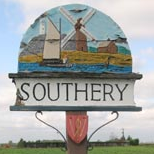 SOUTHERY PARISH COUNCIL Notice is hereby given that the Parish Council meeting is to be held on Monday 5th September 2016  at 7.00pm in Southery village hallYour attendance is requiredAGENDAElection of Chairman To receive apologies for absenceTo record attendanceMinutes of last meetingMinutes of the meeting held on 1st August 2016 will be discussed and agreed.Declarations of interestMembers are invited to declare personal or prejudicial interests in items on the agenda. It is a requirement that declarations from a member include the nature of the interest and whether it is personal or prejudicial.Chairman’s report/updatesProgress on matters concerning the Werehen. Correspondence received from Mr. Haslam regarding visual splays.Update on the road repairs at Westgate Street. Concerns have been raised with the safety of traffic turning right into the village north end.CorrespondenceFreedom of information request for information relating to the negotiations concerning the planning application behind the Werehen.
Safer Neighbourhood action panel minutes are available to read. Next meeting 5th October 2016 at 7.00pm Downham Market Town hall.Notification of new property addresses. Change to site plan, Harrington's Gardens.Notification of new property address: (formerly 33 to 31A) 33 Lynn Road.Borough Council Kings Lynn West Norfolk (BCKLWN) Local plan review (2016-2036): Settlement hierarchy review has requested a list of facilities/services the village has available.Campaign to protect rural England quiets lane information.Email application to join Parish Council has been received from Mrs Hipsey.Planning applications16/01379/F: proposed construction of an elderly person annex 39 Ferry Bank16/01402/F : Omission of 5 bedroom house (plot 1) and substitute with 2 no 3 bedroom houses (amended scheme) at plots Harrington Gardens.16/00587/o: Outline application all matters reserved: residential development (2 dwellings) at 6 Common Lane.Payments for approvalClerk					£291.50Expenses 				£40.07C Wills expense	 		£10.00C WillsHMRCNORSE 				£899.65E.on					 £180.73E.on playing field 			£39.94K and M Lighting 			£115.78Mazars Audit				 £240.00Hodson Ink 				£30.33Matters requiring attentionK and M lighting maintenance contract is due for renewal.Annual play area inspection is due.Toilets and sports pavilion at the playing field require attentionAudit complete, need to publish on website.Clerk has obtained a letter from the police which they send to schools regarding parking outside of the schools at opening and closing times. This can be issued to the school for the head to distribute to parents.Memorial application for Cecil Webber.Memorial application for Joyce and Reginald Palmer.Mrs. Robinson has cleared the weeds from the gateway of the cemetery.Data results from speed monitoring signs.Complaints have been received from a resident regarding cars parking on the pavements forcing pedestrians to walk around on the road.It has been reported to the Council that there is a caravan in the driveway of a property at Pringle way which may have a family in residence.Matters bought to the attention of the Council:Issues raised by the Council which are not on the agenda will be put forward to the next meeting of the Council; no decision will be taken at this meeting.Members of the public comments / questionsThe Next Parish Council meeting will be meeting will be held on 3rd October 2016 at 7.00pm.